Publicado en Barcelona el 06/09/2021 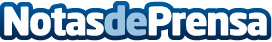 Culinarium prevé 8 nuevas aperturas en los próximos 2 años La compañía estrena local en el barrio de Sants. Se trata de la 5ª tienda en Barcelona y la 22ª en el territorio nacional. En 2020 facturó 8 millones de eurosDatos de contacto:María Asín Pardo932374988Nota de prensa publicada en: https://www.notasdeprensa.es/culinarium-preve-8-nuevas-aperturas-en-los Categorias: Nacional Gastronomía Cataluña Consumo http://www.notasdeprensa.es